Comité de Desarrollo y Propiedad Intelectual (CDIP)Vigesimotercera sesiónGinebra, 20 a 24 de mayo de 2019ORDEN DEL DÍAaprobado por el ComitéApertura de la sesiónElección de la MesaAprobación del orden del díaVéase el presente documento.Acreditación de observadoresVéase el documento CDIP/23/14.Aprobación del proyecto de informe de la vigesimosegunda sesión del CDIPVéase el documento CDIP/22/18 Prov.Declaraciones generalesSupervisar, evaluar y examinar la aplicación de todas las recomendaciones de la Agenda para el Desarrollo y presentar informes sobre la marcha de esa labor y examinar el informe del director general sobre la aplicación de la Agenda para el DesarrolloInforme del director general sobre la aplicación de la Agenda para el DesarrolloVéase el documento CDIP/23/2.Informe de culminación del proyecto de cooperación en materia de desarrollo y de instrucción y formación profesional en derechos de propiedad intelectual con instituciones de formación judicial de países en desarrollo y países menos adelantadosVéase el documento CDIP/23/4.Informe de finalización del proyecto sobre el fortalecimiento y desarrollo del sector audiovisual en Burkina Faso y en determinados países de África – Fase IIVéase el documento CDIP/23/5.Informe de evaluación del proyecto sobre fortalecimiento y desarrollo del sector audiovisual en Burkina Faso y en determinados países de África - Fase IIVéase el documento CDIP/23/6.Informe de evaluación del proyecto sobre cooperación en materia de desarrollo y de instrucción y formación profesional en derechos de propiedad intelectual con instituciones de formación judicial de países en desarrollo y países menos adelantadosVéase el documento CDIP/23/7.Informe sobre la contribución de la OMPI a la aplicación de los Objetivos de Desarrollo Sostenible y las metas conexasVéase el documento CDIP/23/10.7.i)	Asistencia técnica de la OMPI en el ámbito de la cooperación para el desarrolloPrototipo de foro de Internet sobre asistencia técnicaVéase el documento CDIP/23/9.Ponencia de la Secretaría sobre la Lista de consultores tras su incorporación al sistema de planificación de los recursos institucionales (PRI)Examen del programa de trabajo relativo a la aplicación de las recomendaciones adoptadasContribuciones adicionales de los Estados miembros sobre el modo de proceder en lo que respecta a las modalidades y estrategias de aplicación de las recomendaciones adoptadas del examen independienteVéase el documento CDIP/23/3.Propuesta de la Secretaría sobre las modalidades y estrategias de aplicación de las recomendaciones adoptadas en el marco del examen independiente y opciones relativas al proceso de presentación de informes y examenVéase el documento CDIP/23/8.Cálculo actualizado de costos de la hoja de ruta para promover la utilización del foro de Internet creado en el marco del “Proyecto sobre propiedad intelectual y transferencia de tecnología: desafíos comunes y búsqueda de soluciones” y su integración en la nueva plataforma INSPIRE de la OMPIVéase el documento CDIP/23/11.Propuesta de seguimiento del estudio de viabilidad relativo a la mejora de la compilación de datos económicos correspondientes al sector audiovisual en determinados países de ÁfricaVéase el documento CDIP/23/12.Propuesta revisada del proyecto relativo al desarrollo del sector de la música y de los nuevos modelos económicos de la música en Burkina Faso y en determinados países de la zona de la Unión Económica y Monetaria del África Occidental (UEMOA)Véase el documento CDIP/23/13.Propuesta de proyecto presentada por el Estado Plurinacional de Bolivia sobre el registro de marcas colectivas de emprendimientos locales como eje transversal de desarrollo económicoVéase el documento CDIP/23/15.Resumen del estudio sobre propiedad intelectual, turismo y cultura: apoyo a los objetivos de desarrollo y promoción del patrimonio cultural de EgiptoVéase el documento CDIP/22/INF/4.Resumen del estudio sobre el uso del sistema de propiedad intelectual en el sector minero del Brasil y de Chile		Véase el documento CDIP/23/INF/2.La propiedad intelectual y el desarrollo La PI y el desarrollo en el entorno digitalPropuesta presentada por la Federación de Rusia sobre “La PI y el desarrollo en el entorno digital”Véase el documento CDIP/23/16.Labor futuraResumen de la presidenciaClausura de la sesión[Fin del documento]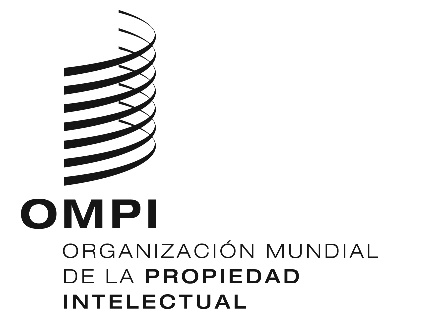 SCDIP/23/1 CDIP/23/1 CDIP/23/1 ORIGINAL: INGLÉSORIGINAL: INGLÉSORIGINAL: INGLÉSfecha: 21 DE mayo DE 2019fecha: 21 DE mayo DE 2019fecha: 21 DE mayo DE 2019